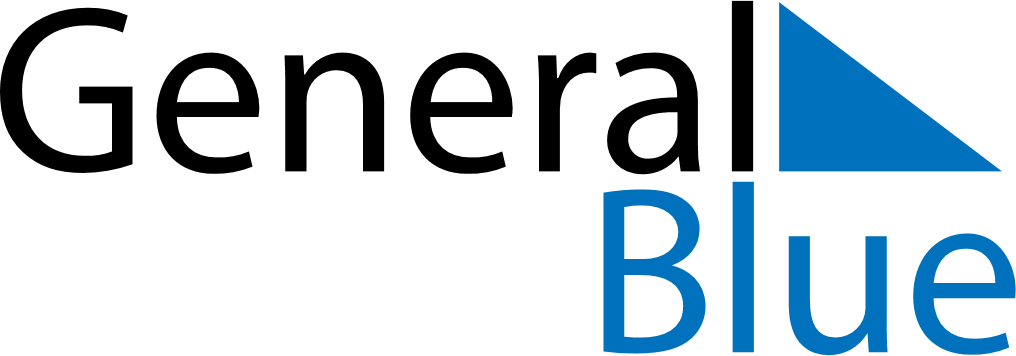 Daily PlannerApril 6, 2026 - April 12, 2026Daily PlannerApril 6, 2026 - April 12, 2026Daily PlannerApril 6, 2026 - April 12, 2026Daily PlannerApril 6, 2026 - April 12, 2026Daily PlannerApril 6, 2026 - April 12, 2026Daily PlannerApril 6, 2026 - April 12, 2026Daily Planner MondayApr 06TuesdayApr 07WednesdayApr 08ThursdayApr 09FridayApr 10 SaturdayApr 11 SundayApr 12MorningAfternoonEvening